Your recent request for information is replicated below, together with our response.I am writing to you under the Freedom of Information Act 2000 to request the following information:• The number of fines issued to drivers due to illegal tyres up to the last five calendar years• The number of fines issued to drivers due to bald tyres up to the last five calendar yearsOr• The overall number of fines issued to drivers due to tyres up to the last five calendar year The retention period for Conditional Offer of Fixed Penalty Notices is 3 years plus the current year.The data below is for the period January 2021 to 20 March 2024. As data for the period prior is no longer held by Police Scotland, section 17 of the Act therefore applies.These figures are in relation to Conditional Offer of Fixed Penalty Notices (COFPNs) only and all relate to the Road Vehicles (Construction and Use) Regulations 1986.It should be noted that tyre defects can also be dealt with under the Vehicle Defect Rectification Scheme (VDRS).There is no ‘fine’ associated, but it is a legal requirement to correct the defect, or the individual will be reported to the Crown Office and Procurator Fiscal Service (COPFS). If you require any further assistance, please contact us quoting the reference above.You can request a review of this response within the next 40 working days by email or by letter (Information Management - FOI, Police Scotland, Clyde Gateway, 2 French Street, Dalmarnock, G40 4EH).  Requests must include the reason for your dissatisfaction.If you remain dissatisfied following our review response, you can appeal to the Office of the Scottish Information Commissioner (OSIC) within 6 months - online, by email or by letter (OSIC, Kinburn Castle, Doubledykes Road, St Andrews, KY16 9DS).Following an OSIC appeal, you can appeal to the Court of Session on a point of law only. This response will be added to our Disclosure Log in seven days' time.Every effort has been taken to ensure our response is as accessible as possible. If you require this response to be provided in an alternative format, please let us know.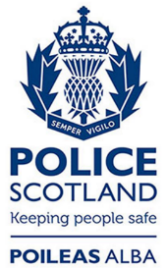 Freedom of Information ResponseOur reference:  FOI 24-0810Responded to:  17 April 2024DetailsRegulation2021202220232024Tyre - unsuitable type/ use27(1)(a)1 463Tyre - over/ under inflated27(1)(b)810144Tyre - cut in fabric27(1)(c)1583Tyre - lump/ bulge/ tear27(1)(d)1428477Tyre - ply/ cord exposed / Tyre - grooves less than 1.6mm (cars/ light goods)27(1)(e)/ 27(4)(f)627576766154Tyre - base of groove not visible (others)27(1)(f)107167Tyre - grooves less than 1mm (others)27(1)(g)3721Tyre - different structures on same axle26(1)1120Tyre - different structures on different axles26(2)0000Tyre - insufficient to support axle weight25(5)0000Total665638861179